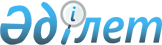 О бюджете Карагашского сельского округа Чингирлауского района на 2022-2024 годыРешение Чингирлауского районного маслихата Западно-Казахстанской области от 30 декабря 2021 года № 16-7.
      В соответствии с подпунктом 1) пункта 1 статьи 6 Закона Республики Казахстан "О местном государственном управлении и самоуправлении в Республике Казахстан", Чингирлауский районный маслихат РЕШИЛ:
      1. Утвердить бюджет Карагашского сельского округа Чингирлауского района на 2022-2024 годы согласно приложениям 1, 2 и 3 соответственно, в том числе на 2022 год в следующих объемах:
      1) доходы – 35 750 тысяч тенге:
      налоговые поступления – 946 тысяч тенге;
      неналоговые поступления – 0 тенге;
      поступления от продажи основного капитала – 0 тенге;
      поступления трансфертов – 34 804 тысячи тенге;
      2) затраты – 35 900 тысяч тенге;
      3) чистое бюджетное кредитование – 0 тенге:
      бюджетные кредиты – 0 тенге; 
      погашение бюджетных кредитов – 0 тенге;
      4) сальдо по операциям с финансовыми активами – 0 тенге:
      приобретение финансовых активов – 0 тенге;
      поступления от продажи финансовых активов государства – 0 тенге; 
      5) дефицит (профицит) бюджета – -150 тысяч тенге;
      6) финансирование дефицита (использование профицита) бюджета – 150 тысяч тенге:
      поступление займов – 0 тенге;
      погашение займов – 0 тенге;
      используемые остатки бюджетных средств – 150 тысяч тенге.
      Сноска. Пункт 1 – в редакции решения Чингирлауского районного маслихата Западно-Казахстанской области от 25.11.2022 № 33-9 (вводится в действие с 01.01.2022).


      2. Поступления в бюджет Карагашского сельского округа на 2022 год формируются в соответствии с Бюджетным кодексом Республики Казахстан.
      3. Учесть в бюджете Карагашского сельского округа на 2022 год поступление целевых трансфертов из республиканского бюджета в общей сумме 1 008 тысяч тенге:
      на повышение заработной платы отдельных категорий гражданских служащих, работников организаций, содержащихся за счет средств государственного бюджета, работников казенных предприятий – 1 008 тысяч тенге.
      Сноска. Пункт 3 – в редакции решения Чингирлауского районного маслихата Западно-Казахстанской области от 26.07.2022 № 26-7 (вводится в действие с 01.01.2022).


      3-1. Учесть в бюджете Карагашского сельского округа на 2022 год поступление целевых текущих трансфертов, предусмотренных за счет гарантированного трансферта из Национального фонда Республики Казахстан в общей сумме 1 004 тысяч тенге:
      на повышение заработной платы отдельных категорий гражданских служащих, работников организаций, содержащихся за счет средств государственного бюджета, работников казенных предприятий – 1 004 тысяч тенге.
      Сноска. Решение дополнено пунктом 3-1 в соответствии с решением Чингирлауского районного маслихата Западно-Казахстанской области от 26.07.2022 № 26-7 (вводится в действие с 01.01.2022).


      4. Учесть в бюджете Карагашского сельского округа на 2022 год поступление целевых трансфертов из областного бюджета в общей сумме 6 054 тысячи тенге:
      на новую систему оплаты труда государственных служащих основанной на факторно-бальной шкале – 6 054 тысячи тенге.
      Сноска. Пункт 4 – в редакции решения Чингирлауского районного маслихата Западно-Казахстанской области от 26.07.2022 № 26-7 (вводится в действие с 01.01.2022).


      4-1. Учесть в сельском бюджете на 2022 год поступление целевых трансфертов из районного бюджета в общей сумме 250 тысяч тенге:
      на услуги по обеспечению деятельности акима города районного значения, села, поселка, сельского округа – 250 тысяч тенге;
      Сноска. Решение дополнено пунктом 4-1 в соответствии с решением Чингирлауского районного маслихата Западно-Казахстанской области от 25.11.2022 № 33-9 (вводится в действие с 01.01.2022).


      5. Предусмотреть в бюджете Карагашского сельского округа на 2022 год поступления субвенции, передаваемой из районного бюджета в сумме 26 488 тысяч тенге.
      6. Настоящее решение вводится в действие с 1 января 2022 года. Бюджет Карагашского сельского округа на 2022 год
      Сноска. Приложение 1 – в редакции решения Чингирлауского районного маслихата Западно-Казахстанской области от 25.11.2022 № 33-9 (вводится в действие с 01.01.2022). Бюджет Карагашского сельского округа на 2023 год Бюджет Карагашского сельского округа на 2024 год
					© 2012. РГП на ПХВ «Институт законодательства и правовой информации Республики Казахстан» Министерства юстиции Республики Казахстан
				
      Секретарь маслихата

С.Казиев
Приложение 1 
к решению Чингирлауского 
районного маслихата
от 30 декабря 2021 года №16-7
Категория
Категория
Категория
Категория
Категория
Сумма, тысяч тенге
Класс
Класс
Класс
Класс
Сумма, тысяч тенге
Подкласс
Подкласс
Подкласс
Сумма, тысяч тенге
Специфика
Специфика
Сумма, тысяч тенге
Наименование
Сумма, тысяч тенге
1) Доходы
 35 750
1
Налоговые поступления
946
01
Подоходный налог
0
2
Индивидуальный подоходный налог
0
04
Налоги на собственность
946
1
Налоги на имущество
40
3
Земельный налог
0
4
Налог на транспортные средства
906
2
Неналоговые поступления
0
01
Доходы от государственной собственности
0
5
Доходы от аренды имущества, находящегося в государственной собственности
0
06
Прочие неналоговые поступления
0
1
Прочие неналоговые поступления
0
3
Поступления от продажи основного капитала
0
4
Поступления трансфертов
34 804
02
Трансферты из вышестоящих органов государственного управления
34 804
3
Трансферты из районного (города областного значения) бюджета
34 804
Функциональная группа
Функциональная группа
Функциональная группа
Функциональная группа
Функциональная группа
Сумма, тысяч тенге
Функциональная подгруппа
Функциональная подгруппа
Функциональная подгруппа
Функциональная подгруппа
Сумма, тысяч тенге
Администратор бюджетных программ
Администратор бюджетных программ
Администратор бюджетных программ
Сумма, тысяч тенге
Программа
Программа
Сумма, тысяч тенге
Наименование
Сумма, тысяч тенге
2) Затраты
35 900
01
Государственные услуги общего характера
33 452
1
Представительные, исполнительные и другие органы, выполняющие общие функции государственного управления
33 452
124
Аппарат акима города районного значения, села, поселка, сельского округа
33 452
001
Услуги по обеспечению деятельности акима города районного значения, села, поселка, сельского округа
33 452
07
Жилищно-коммунальное хозяйство
2 447
3
Благоустройство населенных пунктов
2 447
124
Аппарат акима города районного значения, села, поселка, сельского округа
2 447
008
Освещение улиц в населенных пунктах
999
009
Обеспечение санитарии населенных пунктов
1 448
011
Благоустройство и озеленение населенных пунктов
0
15
Трансферты
1
1
Трансферты
1
124
Аппарат акима города районного значения, села, поселка, сельского округа
1
048
Возврат неиспользованных (недоиспользованных) целевых трансфертов
1
3) Чистое бюджетное кредитование
0
Бюджетные кредиты
0
Категория
Категория
Категория
Категория
Категория
Сумма, тысяч тенге
Класс
Класс
Класс
Класс
Сумма, тысяч тенге
Подкласс
Подкласс
Подкласс
Сумма, тысяч тенге
Специфика
Специфика
Сумма, тысяч тенге
Наименование
Сумма, тысяч тенге
5
Погашение бюджетных кредитов
0
01
Погашение бюджетных кредитов
0
1
Погашение бюджетных кредитов, выданных из государственного бюджета
0
13
Погашение бюджетных кредитов, выданных из местного бюджета физическим лицам
0
4) Сальдо по операциям с финансовыми активами
0
Функциональная группа
Функциональная группа
Функциональная группа
Функциональная группа
Функциональная группа
Сумма, тысяч тенге
Функциональная подгруппа
Функциональная подгруппа
Функциональная подгруппа
Функциональная подгруппа
Сумма, тысяч тенге
Администратор бюджетных программ
Администратор бюджетных программ
Администратор бюджетных программ
Сумма, тысяч тенге
Программа
Программа
Сумма, тысяч тенге
Наименование
Сумма, тысяч тенге
Приобретение финансовых активов
0
Категория
Категория
Категория
Категория
Категория
Сумма, тысяч тенге
Класс
Класс
Класс
Класс
Сумма, тысяч тенге
Подкласс
Подкласс
Подкласс
Сумма, тысяч тенге
Специфика
Специфика
Сумма, тысяч тенге
Наименование
Сумма, тысяч тенге
6
Поступления от продажи финансовых активов государства
0
01
Поступления от продажи финансовых активов государства
0
1
Поступления от продажи финансовых активов внутри страны
0
5) Дефицит (профицит) бюджета
-150
6) Финансирование дефицита (использование профицита) бюджета
150
7
Поступления займов
0
01
Внутренние государственные займы
0
2
Договоры займа
0
Функциональная группа
Функциональная группа
Функциональная группа
Функциональная группа
Функциональная группа
Сумма, тысяч тенге
Функциональная подгруппа
Функциональная подгруппа
Функциональная подгруппа
Функциональная подгруппа
Сумма, тысяч тенге
Администратор бюджетных программ
Администратор бюджетных программ
Администратор бюджетных программ
Сумма, тысяч тенге
Программа
Программа
Сумма, тысяч тенге
Наименование
Сумма, тысяч тенге
16
Погашение займов
0
Категория
Категория
Категория
Категория
Категория
Сумма, тысяч тенге
Класс
Класс
Класс
Класс
Сумма, тысяч тенге
Подкласс
Подкласс
Подкласс
Сумма, тысяч тенге
Специфика
Специфика
Сумма, тысяч тенге
Наименование
Сумма, тысяч тенге
8
Используемые остатки бюджетных средств
150
01
Остатки бюджетных средств
150
1
Свободные остатки бюджетных средств
150
01
Свободные остатки бюджетных средств
150Приложение 2 
к решению Чингирлауского 
районного маслихата 
от 30 декабря 2020 года № 16-7
Категория
Категория
Категория
Категория
Категория
Сумма, тысяч тенге
Класс
Класс
Класс
Класс
Сумма, тысяч тенге
Подкласс
Подкласс
Подкласс
Сумма, тысяч тенге
Специфика
Специфика
Сумма, тысяч тенге
Наименование
Сумма, тысяч тенге
1) Доходы
 28 098
1
Налоговые поступления
946
01
Подоходный налог
0
2
Индивидуальный подоходный налог
0
04
Налоги на собственность
946
1
Налоги на имущество
40
3
Земельный налог
0
4
Налог на транспортные средства
906
2
Неналоговые поступления
0
01
Доходы от государственной собственности
0
5
Доходы от аренды имущества, находящегося в государственной собственности
0
06
Прочие неналоговые поступления
0
1
Прочие неналоговые поступления
0
3
Поступления от продажи основного капитала
0
4
Поступления трансфертов
27 152
02
Трансферты из вышестоящих органов государственного управления
27 152
3
Трансферты из районного (города областного значения) бюджета
27 152
Функциональная группа
Функциональная группа
Функциональная группа
Функциональная группа
Функциональная группа
Сумма, тысяч тенге
Функциональная подгруппа
Функциональная подгруппа
Функциональная подгруппа
Функциональная подгруппа
Сумма, тысяч тенге
Администратор бюджетных программ
Администратор бюджетных программ
Администратор бюджетных программ
Сумма, тысяч тенге
Программа
Программа
Сумма, тысяч тенге
Наименование
Сумма, тысяч тенге
2) Затраты
 28 098
01
Государственные услуги общего характера
22 751
1
Представительные, исполнительные и другие органы, выполняющие общие функции государственного управления
22 751
124
Аппарат акима города районного значения, села, поселка, сельского округа
22 751
001
Услуги по обеспечению деятельности акима города районного значения, села, поселка, сельского округа
22 751
07
Жилищно-коммунальное хозяйство
5 347
3
Благоустройство населенных пунктов
5 347
124
Аппарат акима города районного значения, села, поселка, сельского округа
5 347
008
Освещение улиц в населенных пунктах
936
009
Обеспечение санитарии населенных пунктов
1 103
011
Благоустройство и озеленение населенных пунктов
3 308
3) Чистое бюджетное кредитование
0
Бюджетные кредиты
0
Категория
Категория
Категория
Категория
Категория
Сумма, тысяч тенге
Класс
Класс
Класс
Класс
Сумма, тысяч тенге
Подкласс
Подкласс
Подкласс
Сумма, тысяч тенге
Специфика
Специфика
Сумма, тысяч тенге
Наименование
Сумма, тысяч тенге
5
Погашение бюджетных кредитов
0
01
Погашение бюджетных кредитов
0
1
Погашение бюджетных кредитов, выданных из государственного бюджета
0
13
Погашение бюджетных кредитов, выданных из местного бюджета физическим лицам
0
4) Сальдо по операциям с финансовыми активами
0
Функциональная группа
Функциональная группа
Функциональная группа
Функциональная группа
Функциональная группа
Сумма, тысяч тенге
Функциональная подгруппа
Функциональная подгруппа
Функциональная подгруппа
Функциональная подгруппа
Сумма, тысяч тенге
Администратор бюджетных программ
Администратор бюджетных программ
Администратор бюджетных программ
Сумма, тысяч тенге
Программа
Программа
Сумма, тысяч тенге
Наименование
Сумма, тысяч тенге
Приобретение финансовых активов
0
Категория
Категория
Категория
Категория
Категория
Сумма, тысяч тенге
Класс
Класс
Класс
Класс
Сумма, тысяч тенге
Подкласс
Подкласс
Подкласс
Сумма, тысяч тенге
Специфика
Специфика
Сумма, тысяч тенге
Наименование
Сумма, тысяч тенге
6
Поступления от продажи финансовых активов государства
0
01
Поступления от продажи финансовых активов государства
0
1
Поступления от продажи финансовых активов внутри страны
0
5) Дефицит (профицит) бюджета
0
6) Финансирование дефицита (использование профицита) бюджета
0
7
Поступления займов
0
01
Внутренние государственные займы
0
2
Договоры займа
0
Функциональная группа
Функциональная группа
Функциональная группа
Функциональная группа
Функциональная группа
Сумма, тысяч тенге
Функциональная подгруппа
Функциональная подгруппа
Функциональная подгруппа
Функциональная подгруппа
Сумма, тысяч тенге
Администратор бюджетных программ
Администратор бюджетных программ
Администратор бюджетных программ
Сумма, тысяч тенге
Программа
Программа
Сумма, тысяч тенге
Наименование
Сумма, тысяч тенге
16
Погашение займов
0
Категория
Категория
Категория
Категория
Категория
Сумма, тысяч тенге
Класс
Класс
Класс
Класс
Сумма, тысяч тенге
Подкласс
Подкласс
Подкласс
Сумма, тысяч тенге
Специфика
Специфика
Сумма, тысяч тенге
Наименование
Сумма, тысяч тенге
8
Используемые остатки бюджетных средств
0
01
Остатки бюджетных средств
0
1
Свободные остатки бюджетных средств
0
01
Свободные остатки бюджетных средств
0Приложение 3 
к решению Чингирлауского 
районного маслихата 
от 30 декабря 2020 года № 16-7
Категория
Категория
Категория
Категория
Категория
Сумма, тысяч тенге
Класс
Класс
Класс
Класс
Сумма, тысяч тенге
Подкласс
Подкласс
Подкласс
Сумма, тысяч тенге
Специфика
Специфика
Сумма, тысяч тенге
Наименование
Сумма, тысяч тенге
1) Доходы
 28 794
1
Налоговые поступления
946
01
Подоходный налог
0
2
Индивидуальный подоходный налог
0
04
Налоги на собственность
946
1
Налоги на имущество
40
3
Земельный налог
0
4
Налог на транспортные средства
906
2
Неналоговые поступления
0
01
Доходы от государственной собственности
0
5
Доходы от аренды имущества, находящегося в государственной собственности
0
06
Прочие неналоговые поступления
0
1
Прочие неналоговые поступления
0
3
Поступления от продажи основного капитала
0
4
Поступления трансфертов
27 848
02
Трансферты из вышестоящих органов государственного управления
27 848
3
Трансферты из районного (города областного значения) бюджета
27 848
Функциональная группа
Функциональная группа
Функциональная группа
Функциональная группа
Функциональная группа
Сумма, тысяч тенге
Функциональная подгруппа
Функциональная подгруппа
Функциональная подгруппа
Функциональная подгруппа
Сумма, тысяч тенге
Администратор бюджетных программ
Администратор бюджетных программ
Администратор бюджетных программ
Сумма, тысяч тенге
Программа
Программа
Сумма, тысяч тенге
Наименование
Сумма, тысяч тенге
2) Затраты
 28 794
01
Государственные услуги общего характера
23 180
1
Представительные, исполнительные и другие органы, выполняющие общие функции государственного управления
23 180
124
Аппарат акима города районного значения, села, поселка, сельского округа
23 180
001
Услуги по обеспечению деятельности акима города районного значения, села, поселка, сельского округа
23 180
07
Жилищно-коммунальное хозяйство
5 614
3
Благоустройство населенных пунктов
5 614
124
Аппарат акима города районного значения, села, поселка, сельского округа
5 614
008
Освещение улиц в населенных пунктах
983
009
Обеспечение санитарии населенных пунктов
1 158
011
Благоустройство и озеленение населенных пунктов
3 473
3) Чистое бюджетное кредитование
0
Бюджетные кредиты
0
Категория
Категория
Категория
Категория
Категория
Сумма, тысяч тенге
Класс
Класс
Класс
Класс
Сумма, тысяч тенге
Подкласс
Подкласс
Подкласс
Сумма, тысяч тенге
Специфика
Специфика
Сумма, тысяч тенге
Наименование
Сумма, тысяч тенге
5
Погашение бюджетных кредитов
0
01
Погашение бюджетных кредитов
0
1
Погашение бюджетных кредитов, выданных из государственного бюджета
0
13
Погашение бюджетных кредитов, выданных из местного бюджета физическим лицам
0
4) Сальдо по операциям с финансовыми активами
0
Функциональная группа
Функциональная группа
Функциональная группа
Функциональная группа
Функциональная группа
Сумма, тысяч тенге
Функциональная подгруппа
Функциональная подгруппа
Функциональная подгруппа
Функциональная подгруппа
Сумма, тысяч тенге
Администратор бюджетных программ
Администратор бюджетных программ
Администратор бюджетных программ
Сумма, тысяч тенге
Программа
Программа
Сумма, тысяч тенге
Наименование
Сумма, тысяч тенге
Приобретение финансовых активов
0
Категория
Категория
Категория
Категория
Категория
Сумма, тысяч тенге
Класс
Класс
Класс
Класс
Сумма, тысяч тенге
Подкласс
Подкласс
Подкласс
Сумма, тысяч тенге
Специфика
Специфика
Сумма, тысяч тенге
Наименование
Сумма, тысяч тенге
6
Поступления от продажи финансовых активов государства
0
01
Поступления от продажи финансовых активов государства
0
1
Поступления от продажи финансовых активов внутри страны
0
5) Дефицит (профицит) бюджета
0
6) Финансирование дефицита (использование профицита) бюджета
0
7
Поступления займов
0
01
Внутренние государственные займы
0
2
Договоры займа
0
Функциональная группа
Функциональная группа
Функциональная группа
Функциональная группа
Функциональная группа
Сумма, тысяч тенге
Функциональная подгруппа
Функциональная подгруппа
Функциональная подгруппа
Функциональная подгруппа
Сумма, тысяч тенге
Администратор бюджетных программ
Администратор бюджетных программ
Администратор бюджетных программ
Сумма, тысяч тенге
Программа
Программа
Сумма, тысяч тенге
Наименование
Сумма, тысяч тенге
16
Погашение займов
0
Категория
Категория
Категория
Категория
Категория
Сумма, тысяч тенге
Класс
Класс
Класс
Класс
Сумма, тысяч тенге
Подкласс
Подкласс
Подкласс
Сумма, тысяч тенге
Специфика
Специфика
Сумма, тысяч тенге
Наименование
Сумма, тысяч тенге
8
Используемые остатки бюджетных средств
0
01
Остатки бюджетных средств
0
1
Свободные остатки бюджетных средств
0
01
Свободные остатки бюджетных средств
0